請先完成手機配對後，在藍牙已連線狀態下進入「車機藍牙」點選「配對藍牙遙控器」，車機即可進入藍牙遙控器配對模式。(圖一)藍牙遙控器(圖二)按鍵功能/配對方式/解除配對….等功能說明，請參閱表格說明。 (圖一)                    (圖二)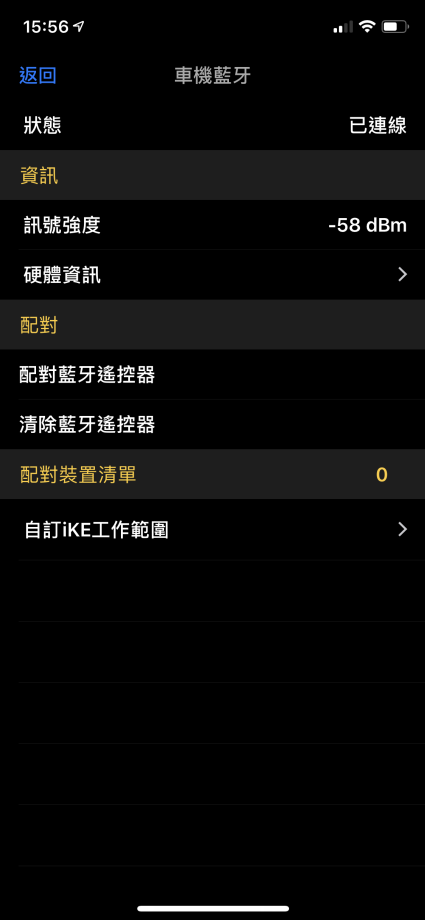 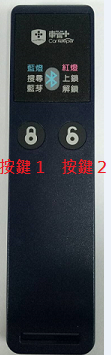 藍牙遙控器(Buletooth Remote)操作說明藍牙遙控器(Buletooth Remote)操作說明藍牙遙控器(Buletooth Remote)操作說明功能按法/操作說明備註上鎖防盜 Arm/Lock上鎖鍵(1) 短按1下解鎖解除 Disarm/Unlock解鎖鍵(2) 短按1下進入/開始配對Enter/start pairing步驟1：上鎖鍵(1)+解鎖鍵(2) 同時按住不放，先閃爍1次藍燈，後續綠燈恆亮時放開按鍵，此時進入『設定模式』(紫燈閃爍次數代表已配對數量)進入/開始配對Enter/start pairing步驟2：在綠燈恆亮時再次同時短按『上鎖鍵(1)+解鎖鍵(2)』1下，此時藍燈持續閃爍20秒，已進入『藍牙搜尋模式』。(紫燈閃爍次數代表已配對數量)進入/開始配對Enter/start pairing步驟3：當搜尋到主機藍牙並配對完成，紫燈將閃爍1下，代表配對完成。(紫燈閃爍次數代表已配對數量)停止配對Stop pairing 上述步驟2 藍燈持續閃爍20秒時，同時短按『上鎖鍵(1)+解鎖鍵(2)』1下，可中斷配對程序。藍牙遙控器(BTR)解除所有配對 All Erasing步驟1：上鎖鍵(1)+解鎖鍵(2) 同時按住不放，先閃爍1次藍燈，後續綠燈恆亮時放開按鍵，此時進入『設定模式』藍牙遙控器(BTR)解除所有配對 All Erasing步驟2：在綠燈恆亮時再次同時按住不放『上鎖鍵(1)+解鎖鍵(2)』，紫燈閃爍10次，即完成『BTR解除配對』解除配對後，可重新配對其他主機備註:藍牙遙控器(BTR)最多可配對4台車機，若要配對第5台時，會自動清除前4台資料再進行配對。備註:藍牙遙控器(BTR)最多可配對4台車機，若要配對第5台時，會自動清除前4台資料再進行配對。備註:藍牙遙控器(BTR)最多可配對4台車機，若要配對第5台時，會自動清除前4台資料再進行配對。藍牙遙控器LED顯示說明藍牙遙控器LED顯示說明藍牙遙控器LED顯示說明LED顯示功能備註藍燈閃爍10秒註:低電時為橘燈閃爍10秒正在進行藍牙搜尋操作方式:『上鎖鍵或解鎖鍵』任一短按1下藍牙遙控器已配對(接續)紅燈閃爍1次上鎖或解鎖成功控制成功紅燈亮2秒低電提示/低電重新開機(Reset)操作方式:『上鎖鍵或解鎖鍵』任一短按1下請更換電池紅燈閃爍2次註:低電時為橘燈閃爍2次尚未配對主機操作方式:『上鎖鍵或解鎖鍵』任一短按1下可配對在任何主機控制後，紅燈閃爍5次車機與藍牙遙控器的「配對(碼)金鑰」無法認證操作方式:『上鎖鍵或解鎖鍵』任一短按1下主機已執行「清除藍牙遙控器」指令綠燈亮8秒進入『設定模式』執行配對/解除配對